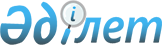 Об установлении ограничительных мероприятий
					
			Утративший силу
			
			
		
					Решение акима Родниковского сельского округа Мартукского района Актюбинской области от 27 мая 2015 года № 3. Зарегистрировано Департаментом юстиции Актюбинской области 26 июня 2015 года № 4393. Утратило силу решением акима Родниковского сельского округа Мартукского района Актюбинской области от 10 ноября 2016 года № 8      Сноска. Утратило силу решением акима Родниковского сельского округа Мартукского района Актюбинской области от 10.11.2016 № 8 (вводится в действие со дня его первого официального опубликования).

      В соответствии со статьей 35 Закона Республики Казахстан от 23 января 2001 года "О местном государственном управлении и самоуправлении в Республике Казахстан", пункта 7 статьей 10-1 Закона Республика Казахстан от 10 июля 2002 года "О ветеринарии" и на основании представления главного государственного ветеринарно-санитарного инспектора Мартукской районной территориальной инспекции комитета ветеринарного контроля и надзора Министерства сельского хозяйства Республики Казахстан от 26 мая 2015 года № 11-3/315 аким Родниковского сельского округа РЕШИЛ:

       Установить ограничительные мероприятия на территории Родниковского сельского округа Мартукского района в связи с выявлением болезни бруцеллеза среди крупного рогатого скота.

       Контроль за исполнением настоящего решения оставляю за собой.

       Настоящее решение вводится в действие со дня его первого официального опубликования.


					© 2012. РГП на ПХВ «Институт законодательства и правовой информации Республики Казахстан» Министерства юстиции Республики Казахстан
				
      Аким Родниковского сельского округа

 Т. Рапнева
